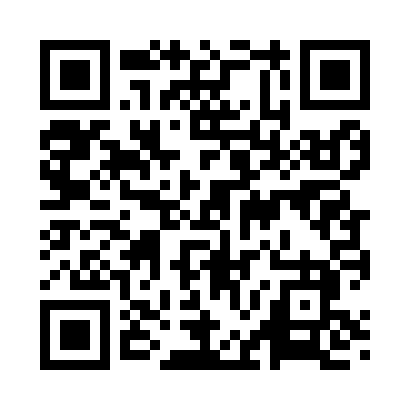 Prayer times for Beartown, Colorado, USAMon 1 Jul 2024 - Wed 31 Jul 2024High Latitude Method: Angle Based RulePrayer Calculation Method: Islamic Society of North AmericaAsar Calculation Method: ShafiPrayer times provided by https://www.salahtimes.comDateDayFajrSunriseDhuhrAsrMaghribIsha1Mon4:215:521:145:088:3610:072Tue4:225:531:145:088:3610:063Wed4:225:531:145:088:3510:064Thu4:235:541:155:088:3510:065Fri4:245:541:155:088:3510:056Sat4:255:551:155:088:3510:057Sun4:255:561:155:088:3410:048Mon4:265:561:155:088:3410:049Tue4:275:571:155:088:3410:0310Wed4:285:571:165:098:3310:0311Thu4:295:581:165:098:3310:0212Fri4:305:591:165:098:3310:0113Sat4:315:591:165:098:3210:0114Sun4:326:001:165:098:3210:0015Mon4:336:011:165:098:319:5916Tue4:346:021:165:098:319:5817Wed4:356:021:165:098:309:5718Thu4:366:031:165:098:299:5719Fri4:376:041:165:098:299:5620Sat4:386:041:165:088:289:5521Sun4:396:051:165:088:279:5422Mon4:406:061:175:088:279:5323Tue4:416:071:175:088:269:5224Wed4:426:081:175:088:259:5125Thu4:436:081:175:088:249:4926Fri4:446:091:175:088:239:4827Sat4:456:101:175:078:239:4728Sun4:476:111:175:078:229:4629Mon4:486:121:165:078:219:4530Tue4:496:131:165:078:209:4331Wed4:506:131:165:078:199:42